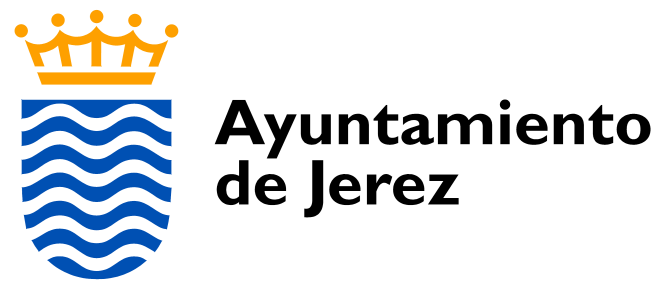 INFORME SEGUNDO CUATRIMESTRE DE 2019TRANSPARENCIA Y ADMINISTRACIÓN ELECTRÓNICAIndicadores Cumplimiento de Transparencia en este cuatrimestre. 	Pg.3Solicitudes realizadas a Transparencia en este cuatrimestre. 		Pg.4Publicidad Activa en el Portal de Transparencia en este cuatrimestre.	Pg.11INDICADORES CUMPLIMIENTORespuesta a las solicitudes de acceso a la información pública municipal a la mayor brevedad posible y siempre en el plazo máximo de 1 mes: 94,33%•• Indicador: porcentaje de solicitudes de acceso resueltas en el plazo de 1 mes.•• Compromiso: superior al 90%.•• Nota: la normativa vigente obliga con carácter general a resolver las solicitudes en el plazo de un mes, con la posibilidad de poder ampliarse por otro mes en el caso de que el volumen o la complejidad de la información que se solicita así lo hagan necesario y previa notificación a la persona solicitante.Requerimiento en el mínimo plazo posible para subsanar insuficiencias o concretar la información solicitada: Indicador 1: 1,89%; Indicador 2: 1 días.•• Indicador 1º: porcentaje de solicitudes de acceso en las que se requiere a la persona solicitante para subsanar insuficiencias o concretar la información solicitada al objeto de poder responder adecuadamente.•• Indicador 2º: plazo medio (días hábiles) desde la recepción de la solicitud.•• Compromiso en relación con el indicador 2º: inferior a 7 días hábiles.Calidad de las respuestas en las solicitudes de acceso a la información pública municipal. Indicador: Ninguna respuesta.•• Indicador: puntuación media en las encuestas de satisfacción remitidas a las personas que realizan solicitudes de acceso a la información pública municipal (escala de 0 a 10).•• Compromiso: obtención de, al menos, una puntuación media de 7 sobre 10.•• Nota: estas encuestas comenzarán a realizarse para las solicitudes de acceso a la in- formación pública que tengan entrada desde un mes después de aprobación de este compromiso de calidad.Satisfacción con los contenidos de publicidad activa ofrecidos en el Portal municipal de Transparencia. Indicador: Ninguna respuesta.•• Indicador: puntuación media en las respuestas de valoración de la calidad de la información que publicamos en la web municipal, en el apartado “Valora nuestra Transparencia”.•• Compromiso: obtención de, al menos, una puntuación media de 7 sobre 10.Contestación por escrito al 100% en un plazo máximo de 30 días de las quejas y sugerencias sobre Transparencia municipal. Indicador: Ninguna solicitud.•• Indicador: porcentaje de quejas y sugerencias resueltas en plazo.•• Compromiso: 100%.Elaboración de una Memoria anual de la Transparencia que recoja información cuantitativa y cualitativa sobre la transparencia activa y pasiva. Acceder a las memorias anuales de transparencia.•• Compromiso: publicación de la memoria antes del 31 de Marzo del año siguiente.•• Nota: estas memorias comenzarán a realizarse en relación con el ejercicio 2017SOLICITUDES A TRANSPARENCIAPUBLICIDAD ACTIVA2019_058TSJResueltoSOLICITUD DE ACCESO A LA INFORMACIÓN PÚBLICA FORMULADA POR EL PORTAL DE TRANSPARENCIA MEDIANTE CORREO ELECTRÓNICO SOLICITAN, EN SÍNTESIS: CONVENIO O CUALQUIER OTRO TIPO DE ACUERDO CON COLECTIVOS ESPECIFICADOS. - EXP #58/2019 2019_059TSJResueltoSOLICITUD DE ACCESO A LA INFORMACIÓN PÚBLICA FORMULADA POR EL PORTAL DE TRANSPARENCIA MEDIANTE CORREO ELECTRÓNICO SOLICITAN, EN SÍNTESIS: CONTRATO O CONVENIO DE CESIÓN DE USO DE LOCAL A LA FEDERACIÓN DE SCOUTS CATÓLICO DE ANDALUCÍA SITO EN CALLE LIMONES Nº 18, 3ª PLANTA -EXP #59/2019 2019_060CRAResueltoSOLICITANDO LA DOCUMENTACION DIGITAL DE LA OFERTA PRESENTADA POR LA ACTUAL CONCESIONARIA DEL CICLO INTEGRAL DEL AGUA EN EL MUNICIPIO DE JEREZ COMPROMETIENDOSE A NO DIFUNDIR INFORMACION A TERCERAS PERSONAS CUALQUIER INFORMACION DEL AYUNTAMIENTO DE JEREZ DE LA FRONTERA 2019_061TSJResueltoSOLICITUD DE ACCESO A LA INFORMACIÓN PÚBLICA FORMULADA POR EL PORTAL DE TRANSPARENCIA MEDIANTE CORREO ELECTRÓNICO SOLICITAN, EN SÍNTESIS:PRÓRROGAS DEL CONVENIO SUSCRITO ENTRE GERENCIA MUNICIPAL DE URBANISMO Y LA HERMANDAD DEL SANTÍSIMO CRISTO DEL PERDÓN, MARÍA SANTÍSIMA DE PERPETUO SOCORRO Y SAN JOSÉ OBRERO EL 23 JUNIO DE 1995. -EXP #61/2019 2019_062EMDResueltoADJUNTANDO DOCUMENTACION SOBRE CASETAS DE FERIA 2019 A EFECTOS DE SGAE 2019_063TSJResueltoSOLICITUD DE ACCESO A LA INFORMACIÓN PÚBLICA FORMULADA POR EL PORTAL DE TRANSPARENCIA MEDIANTE CORREO ELECTRÓNICO SOLICITAN, EN SÍNTESIS: CONVENIO DE AYUNTAMIENTO DE JEREZ Y DELEGACIÓN DIOCESANA DEL MOVIMIENTO SCOUT CATÓLICO DE JEREZ. USO DE PARQUE SANTA TERESA FIRMADO EN FEBRERO DE 2019 -EXP #63/2019 El Solicitante En Jerez de la Frontera , a lunes, 27 de mayo de 2019 2019_064GMAResueltoSOLICITUD DE ACCESO A LA INFORMACIÓN PÚBLICA FORMULADA POR EL PORTAL DE TRANSPARENCIA MEDIANTE CORREO ELECTRÓNICO SOLICITAN: COPIA INTEGRA DE EXPEDIENTE DE MODIFICACION RPT APROBADA EN JGL DE FECHA 26/04/2019. -EXP #64/2018 2019_065MFLResueltoSOLICITUD DE ACCESO A LA INFORMACIÓN PÚBLICA FORMULADA POR EL PORTAL DE TRANSPARENCIA MEDIANTE CORREO ELECTRÓNICO SOLICITAN: ACTA DEL PLENO DE 11 DE ABRIL DE 2014 -EXP #65/2019 2019_066OCMResueltoSOLICITUD DE ACCESO A LA INFORMACIÓN PÚBLICA FORMULADA POR EL PORTAL DE TRANSPARENCIA MEDIANTE CORREO ELECTRÓNICO SOLICITAN, EN SÍNTESIS: PUBLICACIÓN EN EL PORTAL DE TRANSPARENCIA DEL INFORME DE PERIODO MEDIO DE PAGO A PROVEEDORES (PMP) CORRESPONDIENTE AL MES DE MAYO 2019. -EXP #66/2019 2019_067OCMResueltoSOLICITUD DE ACCESO A LA INFORMACIÓN PÚBLICA FORMULADA POR EL PORTAL DE TRANSPARENCIA MEDIANTE CORREO ELECTRÓNICO SOLICITAN, EN SÍNTESIS: PUBLICACIÓN PORTAL TRANSPARENCIA DOCUMENTOS SUSCRITOS POR AYUNTAMIENTO CELEBRACIÓN FESTIVAL MÚSICA DELICATESSEN DEL PRESENTE AÑO Y ANTERIORES. -EXP #67/2019 2019_069PRFResueltoSOLICITUD DE ACCESO A LA INFORMACIÓN PÚBLICA FORMULADA POR EL PORTAL DE TRANSPARENCIA MEDIANTE CORREO ELECTRÓNICO SOLICITAN, EN SÍNTESIS: PRESUPUESTO AYUNTAMIENTO APORTÓ FUNDACIÓN CENTRO ACOGIDA SAN JOSÉ DE 2011 A 2018. -EXP #69/2019 2019_070GMAResueltoSOLICITUD DE ACCESO A LA INFORMACIÓN PÚBLICA FORMULADA POR EL PORTAL DE TRANSPARENCIA MEDIANTE CORREO ELECTRÓNICO SOLICITAN, EN SÍNTESIS: EXPEDIENTE ACUERDO MODIFICACIÓN PLANTILLA ADOPTADO EN PLENO 15 DE MAYO DE 2019. -EXP #70/2019 2019_071GMAResueltoSOLICITUD DE ACCESO A LA INFORMACIÓN PÚBLICA FORMULADA POR EL PORTAL DE TRANSPARENCIA MEDIANTE CORREO ELECTRÓNICO SOLICITAN: COPIA INTEGRA DEL EXPEDIENTE DE RATIFICACIÓN MODIFICACIÓN REGLAMENTO MESA GENERAL DE NEGOCIACIÓN DEL PERSONAL FUNCIONARIO DEL AYUNTAMIENTO DE JEREZ, APROBADO EN JGL DE FECHA 09/05/2019 -EXP #71/2018 2019_072OCMResueltoSOLICITUD DE ACCESO A LA INFORMACIÓN PÚBLICA FORMULADA POR EL PORTAL DE TRANSPARENCIA MEDIANTE CORREO ELECTRÓNICO SOLICITAN, EN SÍNTESIS: PUBLICACIÓN EN EL PORTAL DE TRANSPARENCIA DE LAS ACTAS QUE AÚN NO ESTÁN PUBLICADAS DE VARIAS COMISIONES. - EXP #72/2019 El Solicitante En Jerez de la Frontera , a martes, 18 de junio de 2019 2019_073GFFResueltoSOLICITUD DE ACCESO A LA INFORMACIÓN PÚBLICA FORMULADA POR EL PORTAL DE TRANSPARENCIA MEDIANTE CORREO ELECTRÓNICO SOLICITAN, EN SÍNTESIS: ANIMALES ZOOBOTÁNICO JEREZ. -EXP #73/2019 2019_074AGJResueltoSOLICITUD DE ACCESO A LA INFORMACIÓN PÚBLICA FORMULADA POR EL PORTAL DE TRANSPARENCIA MEDIANTE CORREO ELECTRÓNICO SOLICITAN, EN SÍNTESIS: DIFERENTES ASUNTOS SOBRE ARBOLADO. -EXP #74/2019 2019_075TSJResueltoSOLICITUD DE ACCESO A LA INFORMACIÓN PÚBLICA FORMULADA POR EL PORTAL DE TRANSPARENCIA MEDIANTE CORREO ELECTRÓNICO SOLICITAN, EN SÍNTESIS: CONVENIO O CONTRATO CESIÓN LOCAL PEÑA LOS CIEN. -EXP #75/2019 2019_076OCMResueltoSOLICITUD DE ACCESO A LA INFORMACIÓN PÚBLICA FORMULADA POR EL PORTAL DE TRANSPARENCIA MEDIANTE CORREO ELECTRÓNICO SOLICITAN, EN SÍNTESIS: PUBLICACIÓN EN PORTAL DE TRANSPARENCIA DATOS OPERACIONES PENDIENTES DE APLICAR A PRESUPUESTO A FECHA 24/06/2019. -EXP #76/2019 2019_077OCMResueltoSOLICITUD DE ACCESO A LA INFORMACIÓN PÚBLICA FORMULADA POR EL PORTAL DE TRANSPARENCIA MEDIANTE CORREO ELECTRÓNICO SOLICITAN, EN SÍNTESIS: DATOS DEUDA AÑO 2018. - EXP #77/2019 2019_078OCMResueltoSOLICITUD DE ACCESO A LA INFORMACIÓN PÚBLICA FORMULADA POR EL PORTAL DE TRANSPARENCIA MEDIANTE CORREO ELECTRÓNICO SOLICITAN, EN SÍNTESIS: PUBLICACIÓN EN EL PORTAL DE TRANSPARENCIA DE LA COMPOSICIÓN DETALLADA DE LA DEUDA VIVA AL 31/12/2018. -EXP #78/2019 2019_079MVLResueltoSOLICITUD DE ACCESO A LA INFORMACIÓN PÚBLICA FORMULADA POR EL PORTAL DE TRANSPARENCIA MEDIANTE CORREO ELECTRÓNICO SOLICITAN, EN SÍNTESIS: PLAN LOCAL DE INTERVENCIÓN EN ZONAS DESFAVORECIDAS DE JEREZ. - EXP #79/20192019_080PGAResueltoSOLICITUD DE ACCESO A LA INFORMACIÓN PÚBLICA FORMULADA POR EL PORTAL DE TRANSPARENCIA MEDIANTE CORREO ELECTRÓNICO SOLICITAN, EN SÍNTESIS: EXTRACTO DE LOS ACUERDOS DE LA JUNTA DE GOBIERNO DEL DÍA 20 DE JUNIO DE 2019. -EXP #80/2019 2019_082OCMResueltoSOLICITUD DE ACCESO A LA INFORMACIÓN PÚBLICA FORMULADA POR EL PORTAL DE TRANSPARENCIA MEDIANTE CORREO ELECTRÓNICO SOLICITAN, EN SÍNTESIS: DIFERENTES INFORMACIONES ECONÓMICAS (FINANCIERAS, INTERVENCIÓN, TESORERÍA...) -EXP #82/2019 2019_083OCMResueltoSOLICITUD DE ACCESO A LA INFORMACIÓN PÚBLICA FORMULADA POR EL PORTAL DE TRANSPARENCIA MEDIANTE CORREO ELECTRÓNICO SOLICITAN, EN SÍNTESIS: DIFERENTES INFORMACIONES ECONÓMICAS (FINANCIERAS, INTERVENCIÓN, TESORERÍA...) -EXP #83/2019 2019_084OCMResueltoSOLICITUD DE ACCESO A LA INFORMACIÓN PÚBLICA FORMULADA POR EL PORTAL DE TRANSPARENCIA MEDIANTE CORREO ELECTRÓNICO SOLICITAN, EN SÍNTESIS: GASTOS PUBLICIDAD, 2017, 2018 Y 2019, HASTA LA FECHA. -EXP #84/2019 2019_085PGAResueltoSOLICITUD DE ACCESO A LA INFORMACIÓN PÚBLICA FORMULADA POR EL PORTAL DE TRANSPARENCIA MEDIANTE CORREO ELECTRÓNICO SOLICITAN, EN SÍNTESIS: RELACIÓN ACTIVIDADES Y ENTIDADES A LAS QUE SE LES CEDEN CLAUSTROS SANTO DOMINGO Y ALCÁZAR EN JGL 26/06/2019. -EXP #85/2019 2019_087OCMResueltoSOLICITUD DE ACCESO A LA INFORMACIÓN PÚBLICA FORMULADA POR EL PORTAL DE TRANSPARENCIA MEDIANTE CORREO ELECTRÓNICO SOLICITAN, EN SÍNTESIS: DIFERENTES COPIAS DOCUMENTOS RELATIVOS AL ORGANIGRAMA Y RELACIÓN DE PUESTOS DE TRABAJO (RPT), APROBADOS EN DICIEMBRE 2018 EN JUNTA GRAL. CONSORCIO BOMBEROS DE CÁDIZ. -EXP #87/2019 2019_088OCMResueltoSOLICITUD DE ACCESO A LA INFORMACIÓN PÚBLICA FORMULADA POR EL PORTAL DE TRANSPARENCIA MEDIANTE CORREO ELECTRÓNICO SOLICITAN, EN SÍNTESIS: INFORMACIÓN SOBRE VARIAS OPERACIONES DEVENGADAS OPA. -EXP #88/2019 2019_089OCMResueltoSOLICITUD DE ACCESO A LA INFORMACIÓN PÚBLICA FORMULADA POR EL PORTAL DE TRANSPARENCIA MEDIANTE CORREO ELECTRÓNICO SOLICITAN: CONVENIO PARA DESARROLLAR DEL POLÍGONO INDUSTRIAL GUADALQUIVIR. -EXP #89/2019 2019_091OCMResueltoSOLICITUD DE ACCESO A LA INFORMACIÓN PÚBLICA FORMULADA POR EL PORTAL DE TRANSPARENCIA MEDIANTE CORREO ELECTRÓNICO SOLICITAN: DETALLES DE CONSTRUCCIONES EN LAS QUE SE UTILIZARON MATERIALES CON AMIANTO -EXP #91/2019 2019_092OCMResueltoSOLICITUD DE ACCESO A LA INFORMACIÓN PÚBLICA FORMULADA POR EL PORTAL DE TRANSPARENCIA MEDIANTE CORREO ELECTRÓNICO SOLICITAN: PLAN DE TESORERÍA 2019. -EXP #92/2019 2019_097OCMResueltoSOLICITUD DE ACCESO A LA INFORMACIÓN PÚBLICA FORMULADA POR EL PORTAL DE TRANSPARENCIA MEDIANTE CORREO ELECTRÓNICO SOLICITAN, EN SÍNTESIS: INFORMACIÓN PROTEGIDA EN LISTADO DEUDA COMERCIAL. -EXP #97/2019 2019_098SCAResueltoSOLICITUD DE ACCESO A LA INFORMACIÓN PÚBLICA FORMULADA POR EL PORTAL DE TRANSPARENCIA MEDIANTE CORREO ELECTRÓNICO SOLICITAN, EN SÍNTESIS: DOCUMENTACIÓN RELATIVA AL TROFEO DE FÚTBOL ANTONIO MOURE. -EXP #98/2019 2019_099CRAResueltoSOLICITANDO LA DOCUMENTACION DIGITAL DE LA OFERTA PRESENTADA POR LA ACTUAL CONCESIONARIA DEL CICLO INTEGRAL DEL AGUA EN EL MUNICIPIO DE JEREZ COMPROMETIENDOSE A NO DIFUNDIR INFORMACION A TERCERAS PERSONAS CUALQUIER INFORMACION DEL AYUNTAMIENTO DE JEREZ DE LA FRONTERA 2019_101OCMResueltoSOLICITUD DE ACCESO A LA INFORMACIÓN PÚBLICA FORMULADA POR EL PORTAL DE TRANSPARENCIA MEDIANTE CORREO ELECTRÓNICO SOLICITAN, EN SÍNTESIS: ACUERDO JUNTA DE GOBIERNO LOCAL E INFORMES SOBRE CONDICIONES PERSONAL EVENTUAL TANTO GOBIERNO LOCAL COMO GRUPOS POLÍTICOS PARA EL MANDATO. -EXP #101/2019 2019_102OCMResueltoSOLICITUD DE ACCESO A LA INFORMACIÓN PÚBLICA FORMULADA POR EL PORTAL DE TRANSPARENCIA MEDIANTE CORREO ELECTRÓNICO SOLICITAN: ESTADO ACTUAL SUBVENCIÓN ITI PARA REGENERACIÓN URBANA EJE ARCO ARROYO Y PLAZA DE LA ASUNCIÓN. ESTIMACIÓN FECHA COMIENZO ACTUACIÓN. -EXP #102/20192019_103OCMResueltoSOLICITUD DE ACCESO A LA INFORMACIÓN PÚBLICA FORMULADA POR EL PORTAL DE TRANSPARENCIA MEDIANTE CORREO ELECTRÓNICO SOLICITAN: ACUERDO JGL NOMBRAMIENTO REPRESENTANTES MUNICIPALES EN ÓRGANOS COLEGIADOS DE GOBIERNO O ADMINISTRACIÓN ENTES, FUNDACIONES O SOCIEDADES. -EXP #103/2019 2019_112OCMResueltoSOLICITUD DE ACCESO A LA INFORMACIÓN PÚBLICA FORMULADA POR EL PORTAL DE TRANSPARENCIA MEDIANTE CORREO ELECTRÓNICO SOLICITAN: VARIAS CUESTIONES SOBRE MULTAS POR INFRACCIONES DE LA ORDENANZA DE CIRCULACIÓN. -EXP #112/2019 2019_113TSJIniciado expedienteSOLICITUD DE ACCESO A LA INFORMACIÓN PÚBLICA FORMULADA  POR EL PORTAL DE TRANSPARENCIA MEDIANTE CORREO ELECTRÓNICO SOLICITAN: CERTIFICADO TÉCNICO DE SEGURIDAD Y SOLIDEZ PALCOS SEMANA SANTA AÑOS 2017,2018 Y 2019. -EXP #113/2019.2019_115TSJResueltoSOLICITUD DE ACCESO A LA INFORMACIÓN PÚBLICA FORMULADA POR EL PORTAL DE TRANSPARENCIA MEDIANTE CORREO ELECTRÓNICO SOLICITAN: ACUERDO CONVENIO LOCALES ASOCIACIÓN PSICOST: CALLE DESCALZO Nº 4 Y PLAZA SAN MARCOS Nº 6. -EXP #115/2019 2019_116OCMResueltoSOLICITUD DE ACCESO A LA INFORMACIÓN PÚBLICA FORMULADA POR EL PORTAL DE TRANSPARENCIA MEDIANTE CORREO ELECTRÓNICO SOLICITAN: EXPEDIENTE DE CONTRATACIÓN MENOR PLAN DE TURISMO RURAL EN EL GUADALETE. -EXP #116/2019 2019_117OCMResueltoSOLICITUD DE ACCESO A LA INFORMACIÓN PÚBLICA FORMULADA POR EL PORTAL DE TRANSPARENCIA MEDIANTE CORREO ELECTRÓNICO SOLICITAN: MODIFICACIONES PRESUPUESTARIAS Y SUS CORRESPONDIENTES RESOLUCIONES, A LO LARGO DEL AÑO 2019. -EXP #117/2019 2019_118OCMResueltoSOLICITUD DE ACCESO A LA INFORMACIÓN PÚBLICA FORMULADA POR EL PORTAL DE TRANSPARENCIA MEDIANTE CORREO ELECTRÓNICO SOLICITAN: PROYECTO MUNICIPAL REFORMADO URBANIZACIÓN PARCELA EDIFICIO JEFATURA POLICÍA LOCAL EN AVDA. UNIVERSIDAD. -EXP #118/2019 2019_119TSJIniciado expedienteSOLICITUD DE ACCESO A LA INFORMACIÓN PÚBLICA FORMULADA POR EL PORTAL DE TRANSPARENCIA MEDIANTE CORREO ELECTRÓNICO SOLICITAN: PROYECTO DE TANATORIO PROMOVIDO POR MÁRMOLES MÁRQUEZ Y MEMORA EN CARRETERA CORTÉS -EXP #119/2019 2019_120COLResueltoSOLICITUD DE ACCESO A LA INFORMACIÓN PÚBLICA FORMULADA POR EL PORTAL DE TRANSPARENCIA MEDIANTE CORREO ELECTRÓNICO SOLICITAN: INFORMACIÓN DE CAMINOS PÚBLICOS MUNICIPALES QUE CONSTA EN LA SOLICITUD. -EXP #120/2019 2019_121BRMDesistidoRESOLUCIÓN DE CONCURSO DE TRABAJADOR SOCIAL TEMPORAL2019_122OCMResueltoSOLICITUD DE ACCESO A LA INFORMACIÓN PÚBLICA FORMULADA POR EL PORTAL DE TRANSPARENCIA MEDIANTE CORREO ELECTRÓNICO SOLICITAN:INFORMACIÓN QUE LA EMPRESA CONCESIONARIA HA DEBIDO PRESENTAR PARA CUMPLIR EL ARTICULO 12 DEL PLIEGO DE PRESCRIPCIONES Y CONDICIONES TÉCNICAS QUE HA DE REUNIR LA PRESTACIÓN DEL SERVICIO INTEGRAL DE GESTIÓN RESIDUOS. -EXP #122/2019 2019_123OCMResueltoSOLICITUD DE ACCESO A LA INFORMACIÓN PÚBLICA FORMULADA POR EL PORTAL DE TRANSPARENCIA MEDIANTE CORREO ELECTRÓNICO SOLICITAN: ACTAS DE LAS REUNIONES CELEBRADAS EN LOS ÚLTIMOS CINCO AÑOS POR LA COMISIÓN LOCAL DE PATRIMONIO HISTÓRICO. -EXP #123/2019 2019_124GGMIniciado expedienteSOLICITUD DE ACCESO A LA INFORMACIÓN PÚBLICA FORMULADA POR EL PORTAL DE TRANSPARENCIA MEDIANTE CORREO ELECTRÓNICO SOLICITAN: INFORMACIÓN VARIA DE MEDIO AMBIENTE. -EXP #124/2019 2019_125MFJResueltoSOLICITUD DE ACCESO A LA INFORMACIÓN PÚBLICA FORMULADA POR EL PORTAL DE TRANSPARENCIA MEDIANTE CORREO ELECTRÓNICO SOLICITAN: LIQUIDACIÓN PRESENTADA POR XEREZ DEPORTIVO FC COMO PAGO POR USO DE LAS INSTALACIONES DEPORTIVAS MUNICIPALES DEL 22-01-2019 . -EXP #125/2019 2019_126OCMResueltoSOLICITUD DE ACCESO A LA INFORMACIÓN PÚBLICA FORMULADA POR EL PORTAL DE TRANSPARENCIA MEDIANTE CORREO ELECTRÓNICO SOLICITAN: INFORMACIÓN VARIA SOBRE CENTRO POLIVALENTE DE NUEVAS TECNOLOGÍAS DE LAS ÁREAS DE SEGURIDAD Y MOVILIDAD. -EXP #126/2019 2019_127OCMResueltoSOLICITUD DE ACCESO A LA INFORMACIÓN PÚBLICA FORMULADA POR EL PORTAL DE TRANSPARENCIA MEDIANTE CORREO ELECTRÓNICO SOLICITAN: CONCESIÓN ADMINISTRATIVA DE LA GESTIÓN Y EXPLOTACIÓN DE CAMPO DE GOLF MUNICIPAL DE GUADABAJAQUE. -EXP #127/2019 2019_128AGJResueltoSOLICITUD DE ACCESO A LA INFORMACIÓN PÚBLICA FORMULADA POR EL PORTAL DE TRANSPARENCIA MEDIANTE CORREO ELECTRÓNICO SOLICITAN: INFORMACIÓN SOBRE PODA DE OLMOS EN AVDA. TOMÁS GARCÍA FIGUERAS. -EXP #128/2019 Publicado ORDEN DEL DÍA JUNTA DE GOBIERNO LOCAL (JGL) 30-08-2019 30/08/2019 9:00Publicadas las Comisiones de Pleno 29/08/2019 11:31Publicados los Programas Deportivos 29/08/2019 10:51Publicado ORDEN DEL DÍA JUNTA DE GOBIERNO LOCAL (JGL) 29-08-2019 29/08/2019 9:00Publicado ORDEN DEL DÍA JUNTA DE GOBIERNO LOCAL (JGL) 29-08-2019 29/08/2019 9:00Publicado ORDEN DEL DÍA JUNTA DE GOBIERNO LOCAL (JGL) 26-08-2019 26/08/2019 9:00Publicado ORDEN DEL DÍA JUNTA DE GOBIERNO LOCAL (JGL) 22-08-2019 22/08/2019 9:51Publicado ORDEN DEL DÍA JUNTA DE GOBIERNO LOCAL (JGL) 14-08-2019 14/08/2019 9:51Publicado ORDEN DEL DÍA JUNTA DE GOBIERNO LOCAL (JGL) 09-08-2019 09/08/2019 10:00Publicado ORDEN DEL DÍA JUNTA DE GOBIERNO LOCAL (JGL) 08-08-2019 08/08/2019 9:51Publicado ORDEN DEL DÍA JUNTA DE GOBIERNO LOCAL (JGL) 06-08-2019 06/08/2019 10:00Publicado ORDEN DEL DÍA JUNTA DE GOBIERNO LOCAL (JGL) 01-08-2019 01/08/2019 9:51Publicado ORDEN DEL DÍA JUNTA DE GOBIERNO LOCAL (JGL) 31-07-2019 31/07/2019 10:49Publicado ORDEN DEL DÍA JUNTA DE GOBIERNO LOCAL (JGL) 26-07-2019 26/07/2019 10:49Publicado ORDEN DEL DÍA JUNTA DE GOBIERNO LOCAL (JGL) 25-07-2019 25/07/2019 10:40Publicado ORDEN DEL DÍA JUNTA DE GOBIERNO LOCAL (JGL) 23-07-2019 23/07/2019 10:49Publicado ORDEN DEL DÍA JUNTA DE GOBIERNO LOCAL (JGL) 19-07-2019 19/07/2019 10:49Publicado ORDEN DEL DÍA JUNTA DE GOBIERNO LOCAL (JGL) 18-07-2019 18/07/2019 10:40Publicado ORDEN DEL DÍA JUNTA DE GOBIERNO LOCAL (JGL) 17-07-2019 17/07/2019 10:49Publicado ORDEN DEL DÍA JUNTA DE GOBIERNO LOCAL (JGL) 12-07-2019 12/07/2019 10:49Publicado el INFORME DE MOROSIDAD DEL 2º TRIMESTRE DE 2019 11/07/2019 12:10Publicado ORDEN DEL DÍA JUNTA DE GOBIERNO LOCAL (JGL) 11-07-2019 11/07/2019 10:40Publicado ORDEN DEL DÍA JUNTA DE GOBIERNO LOCAL (JGL) 08-07-2019 08/07/2019 10:49Publicado ORDEN DEL DÍA JUNTA DE GOBIERNO LOCAL (JGL) 4-07-2019 04/07/2019 10:40PERIODO MEDIO DE PAGO A PROVEEDORES MAYO 2019 03/07/2019 13:44Publicadas OPAS 2019 03/07/2019 9:31Publicado ORDEN DEL DÍA JUNTA DE GOBIERNO LOCAL (JGL) 01-07-2019 01/07/2019 10:49Publicado ORDEN DEL DÍA JUNTA DE GOBIERNO LOCAL (JGL) 27-06-2019 27/06/2019 13:31Publicado ORDEN DEL DÍA JUNTA DE GOBIERNO LOCAL (JGL) 27-06-2019 27/06/2019 13:31Publicado ORDEN DEL DÍA JUNTA DE GOBIERNO LOCAL (JGL) 26-06-2019 26/06/2019 13:31Publicado ORDEN DEL DÍA JUNTA DE GOBIERNO LOCAL (JGL) 24-06-2019 24/06/2019 13:31Publicada DECLARACIÓN DE BIENES MIEMBROS DE LA CORPORACIÓN MUNICIPAL 21/06/2019 13:31Publicado ORDEN DEL DÍA JUNTA DE GOBIERNO LOCAL (JGL) 21-06-2019 21/06/2019 13:31Publicado ORDEN DEL DÍA JUNTA DE GOBIERNO LOCAL (JGL) 20-06-2019 20/06/2019 13:31Publicado ORDEN DEL DÍA JUNTA DE GOBIERNO LOCAL (JGL) 18-06-2019 19/06/2019 13:31Publicada NUEVA COMPOSICIÓN Y DISTRIBUCIÓN DEL SALÓN DE PLENOS 19/06/2019 13:31Publicado ORDEN DEL DÍA JUNTA DE GOBIERNO LOCAL (JGL) 13-06-2019 13/06/2019 13:31Publicado ORDEN DEL DÍA JUNTA DE GOBIERNO LOCAL (JGL) 12-06-2019 12/06/2019 13:31Publicado ORDEN DEL DÍA JUNTA DE GOBIERNO LOCAL (JGL) 11-06-2019 11/06/2019 13:31Publicado ORDEN DEL DÍA JUNTA DE GOBIERNO LOCAL (JGL) 10-06-2019 10/06/2019 13:31Publicada CONVOCATORIA DE PLENO 12-06-2019, a las 08:30 horas 10/06/2019 12:45Publicado ORDEN DEL DÍA JUNTA DE GOBIERNO LOCAL (JGL) 6-06-2019 06/06/2019 13:31Publicada la RESOLUCIÓN DE ALCALDÍA, de fecha 23/05/2019, relativa a las ESCUELA DE VERANO ZONAS DESFAVORECIDAS 2019 04/06/2019 9:04Publicado ORDEN DEL DÍA JUNTA DE GOBIERNO LOCAL (JGL) 3-06-2019 03/06/2019 13:31Publicado ORDEN DEL DÍA JUNTA DE GOBIERNO LOCAL (JGL) 30-05-2019 30/05/2019 8:16Publicado ORDEN DEL DÍA JUNTA DE GOBIERNO LOCAL (JGL) 28-05-2019 28/05/2019 13:18Publicado ORDEN DEL DÍA JUNTA DE GOBIERNO LOCAL (JGL) 24-05-2019 24/05/2019 13:18Publicado ORDEN DEL DÍA JUNTA DE GOBIERNO LOCAL (JGL) 23-05-2019 23/05/2019 8:16Publicado ORDEN DEL DÍA JUNTA DE GOBIERNO LOCAL (JGL) 21-05-2019 21/05/2019 13:43Publicado ORDEN DEL DÍA JUNTA DE GOBIERNO LOCAL (JGL) 16-05-2019 16/05/2019 8:16Publicado ORDEN DEL DÍA JUNTA DE GOBIERNO LOCAL (JGL) 15-05-2019 15/05/2019 13:18PERIODO MEDIO DE PAGO A PROVEEDORES Abril 2019 14/05/2019 13:44Publicado ORDEN DEL DÍA JUNTA DE GOBIERNO LOCAL (JGL) 10-05-2019, a las 13,20 HORAS 10/05/2019 13:18Publicado ORDEN DEL DÍA JUNTA DE GOBIERNO LOCAL (JGL) 09-05-2019 09/05/2019 8:16Publicado ORDEN DEL DÍA JUNTA DE GOBIERNO LOCAL (JGL) 8-05-2019, a las 15,30 HORAS 08/05/2019 13:18Publicado ORDEN DEL DÍA JUNTA DE GOBIERNO LOCAL (JGL) 8-05-2019, a las 11,15 HORAS 08/05/2019 13:18Publicado ORDEN DEL DÍA JUNTA DE GOBIERNO LOCAL (JGL) 07-05-2019 07/05/2019 13:43Publicado ORDEN DEL DÍA JUNTA DE GOBIERNO LOCAL (JGL) 06-05-2019 06/05/2019 13:43Publicada CONVOCATORIA DE PLENO 6-05-2019, a las 09:30 horas 02/05/2019 9:23